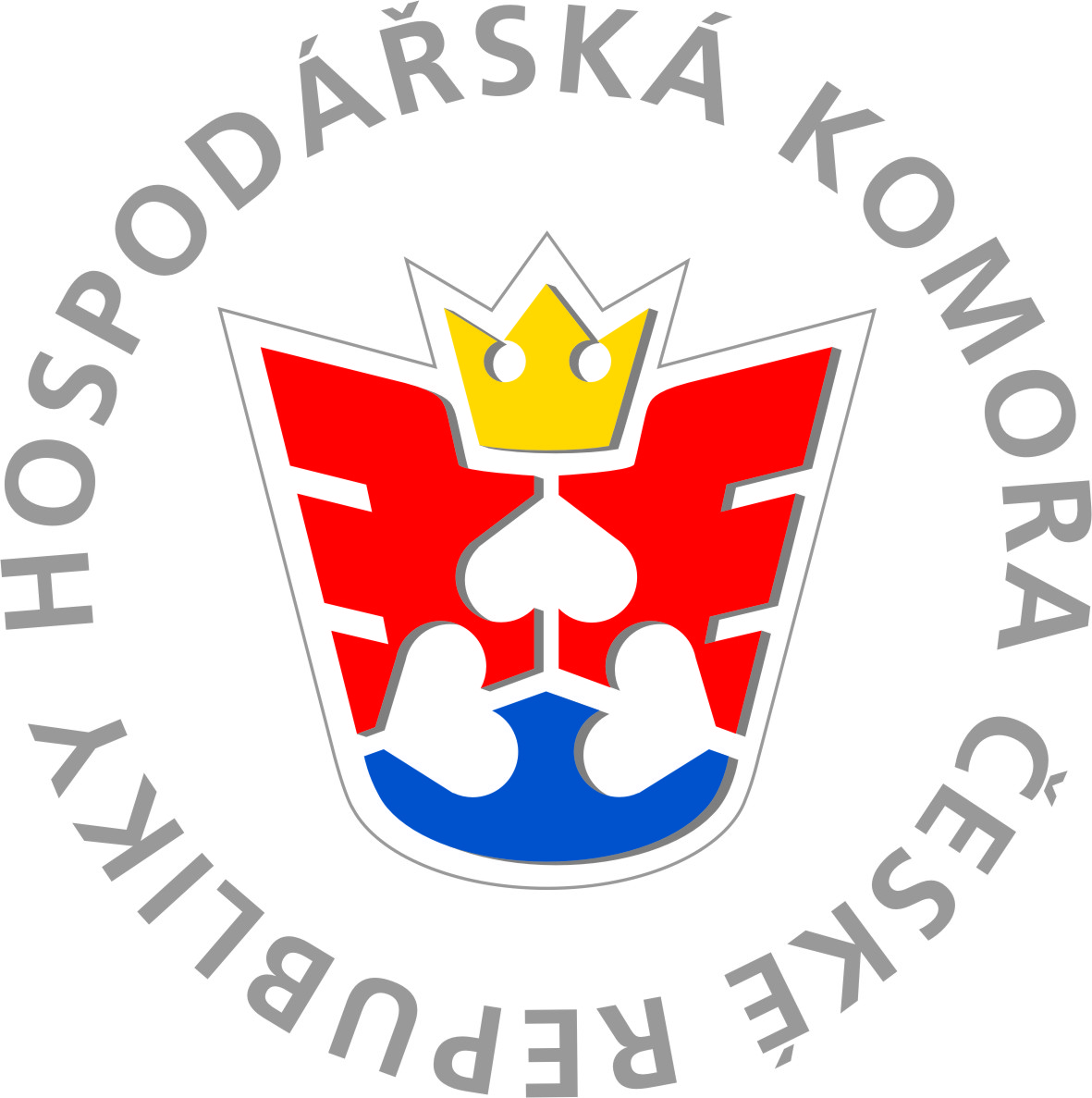 Okresní hospodářská komora ŠumperkREZERVAČNÍ FORMULÁŘ
na druhý seminář 
„Jak vést dělnické kolektivy - dovednosti pro mistry“,
který se uskuteční dne 7.12.2017 od 9 do 16 hodinve Školícím středisku - Elzaco spol. s.r.o., B. Němcové 727/10, 787 01 ŠumperkNázev firmy: Sídlo firmy:Jméno účastníka/ů: Pracovní pozice:Tel.:E-mail:IČ:  							DIČ: V případě, že máte zájem o vydání Osvědčení o absolvovaném kurzu, uveďte prosím datum narození: .............................................									datumÚčastnický poplatek:   	 1 500,- Kč bez DPH/osoba - pro členy OHK Šumperk                                            1 800,- Kč bez DPH/osoba - pro ostatní účastníky                                            (v ceně je zahrnuto občerstvení a oběd)Přihlášky zasílejte:	eva.kubisova@ohk-sumperk.cz, mob.: 724 055 097